si Vás dovolujeme pozvat na seminář„Základní zásady péče o seniora v rodině, komunikace s ním v rámci rodiny i sociálních služeb“Akreditace MPSV: „Základní zásady péče o seniora v rodině, komunikace s ním v rámci rodiny i sociálních služeb“ Číslo akreditace A2023/1638-SP/PC. (8. hodin)Akreditace MVČR: „Základní zásady péče o seniora v rodině, komunikace s ním v rámci rodiny i sociálních služeb“ Číslo akreditace: AK/PV-21/2024. (8. hodin)OBSAH: Vstup do problematikyUvedení tématu, základní pojmy, důležitost znalosti této problematiky pro efektivní přípravu na péči o svého blízkého v domácím prostředí.  Sendvičová generaceCo je sendvičová generace, dilema dítě/ rodič, změna rolí, uvědomění si vlastní hodnoty.Co dělat, když začínáme pečovat o seniora domaVelká změna, informace z oblasti péče, sociální dávky, kompenzační pomůcky, sociální služby, spolupráce s institucemi, komunikace mezi seniorem a pečující osobou, pravidla a zásady komunikace se seniory, faktory ovlivňující komunikaci se seniory.Pečující osobaPečování versus obětování, péče o sebe, využití odborníků, péče na plný úvazek, ošetřovné, péče versus práce, péče versus rodina, osobní život, vymezení hranic, asertivita, syndrom vyhoření, Příspěvky nejen pro seniory s různou mírou soběstačnosti.ZávěrShrnutí problematiky, dotazy posluchačů.Součástí ceny je osvědčení o absolvování semináře, materiály k tématu v elektronické podobě a občerstvení, které sestává z nealkoholických nápojů, drobného občerstvení v průběhu školení a rautového oběda.Jak se přihlásit:  	Zaplaťte účastnický poplatek a vyplňte přihlašovací formulář, prostřednictvím našich webových stránek www.topseminare.cz . Úředníci ÚSC mohou realizovat platbu za seminář až po obdržení faktury po semináři. Nejasnosti a dotazy rádi vyřídíme telefonicky či emailem (kontakty viz výše nebo na webových stránkách). Ve lhůtě tři dny a méně před konáním akce není možné zrušit účast na semináři. Kdykoli je možné nahlásit náhradníka na info@topseminare.cz. Zaplacení a smluvní podmínky: Úhradu semináře proveďte na náš účet č. 5000500032/5500 Raiffeisen Bank, neopomeňte uvést správný variabilní symbol. Daňový doklad obdrží účastníci v den konání semináře. V případě neúčasti se vložné nevrací, ale je možné poslat náhradníka             TOP Semináře s.r.o.,Vzdělávací agenturaAkreditace programů MPSV a MV ČRZátiší 476/12, Ostrava – Svinov, 721 00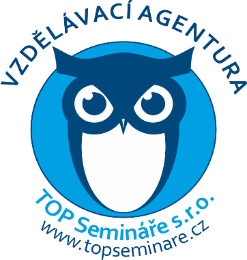 IČ: 06546897 Mobil:602 707 481, E-mail: info@topseminare.czvíce informací na: www.topseminare.czZákladní zásady péče o seniora v rodině, komunikace s ním v rámci rodiny i sociálních služebZákladní zásady péče o seniora v rodině, komunikace s ním v rámci rodiny i sociálních služebAkreditace: MPSV: A2023/1638-SP/PC (8. hodin) kombinovaná forma
MVČR: AK/PV-21/2024 (8. hodin) prezenční
Variabilní symbol: 202410001   NOVINKAPřednáší: Mgr. Alena Vajdová – Odborný lektor s bohatou praxí (sociální pracovnice) v domově pro seniory, zkušená lektorka.Termín konání: 11.10. 2024 (pátek) od 9,00 hod. (prezence od 8,30hod – 9,00 hod.)
Místo konání: Hotel SAREZA – sál za recepcí, Čkalovova 6144/18, 70800, OstravaCena:1 990 Kč / osobaOrganizace: TOP. Semináře s.r.o.  IČ: 06546897